Zum Eingang 1. Wohin soll ich mich wenden, wenn Gram und Schmerz mich drücken? Wem künd' ich mein Entzücken, wenn freudig pocht mein Herz? Zu Dir, zu Dir, o Vater komm' ich in Freud' und Leiden, Du sendest ja die Freuden, du heilest jeden Schmerz. 2. Ach wenn ich Dich nicht hätte, was wär' mir Erd' und Himmel? Ein Bannort jede Stätte, ich selbst ich Zufalls Hand. Du bist's der meinen Wegen ein sich'res Ziel verleihet Und Erd' und Himmel weihet zu süßem Heimatland. Zum Gloria Ehre, Ehre sei Gott in der Höhe! Singet der Himmlischen selige Schar. Ehre, Ehre sei Gott in der Höhe! Stammeln auch wir, die die Erde gebar. Staunen nur kann ich, und staunend mich freu'n; Vater der Welten! Doch stimm ich mit ein: Ehre sei Gott in der Höhe! Zum Zwischengesang 1.Lobe den Herren, den mächtigen König der Ehren; lob ihn, o Seele, vereint mit den himmlischen Chören. Kommet zuhauf, Psalter und Harfe, wacht auf, lasset den Lobgesang hören.2.Lobe den Herren, der alles so herrlich regieret, der dich auf Adelers Fittichen sicher geführet, der dich erhält, wie es dir selber gefällt. Hast du nicht dieses verspüret?3.Lobe den Herren, der künstlich und fein dich bereitet, der dir Gesundheit verliehen, dich freundlich geleitet. In wieviel Not hat nicht der gnädige Gott über dir Flügel gebreitet!Zur Gabenbereitung 1. Du gab'st o Herr mir Sein und Leben, und Deiner Lehre himmlisch' Licht. Was kann dafür, ich Staub, Dir geben? Nur danken kann ich, mehr doch nicht nur danken kann ich, mehr doch nicht.2. Wohl mir! Du willst für Deine Liebe ja nichts als wieder Lieb' allein; und Liebe, dankerfüllte Liebe soll meines Lebens Wonne sein soll meines Lebens Wonne sein. 3. Mich selbst, o Herr, mein Tun und Denken und Leid und Freude opf'r ich Dir; Herr nimm durch Deines Sohnes Opfer dies Herzensopfer auch von mir dies Herzensopfer auch von mir.Zum Sanctus/Heilig 1. Heilig, heilig, heilig, heilig ist der Herr! Heilig, heilig, heilig, heilig ist nur Er, Er, der nie begonnen, Er der immer war, ewig ist und waltet, sein wird immer dar. Zum Agnus Dei – Lamm Gottes1. Mein Heiland, Herr und Meister! Dein Mund so segenreich, sprach einst das Wort des Heiles: "Der Friede sei mit Euch!" O Lamm, das opfernd tilgte der Menschheit schwere Schuld, send' uns auch Deinen Frieden durch Deine Gnad' und Huld.Zur Kommunionausteilung Choral der Blaskapelle Danklied1 . Nun danket all und bringet Ehr, ihr Menschen in der Welt, dem, dessen Lob der Engel Heer, im Himmel stets vermeldt. 2. Ermuntert euch und singt mit Schall Gott, unserm höchsten Gut, der seine Wunder überall und große Dinge tut. 3. Er gebe uns ein fröhlich Herz, erfrische Geist und Sinn und werf all Angst, Furcht, Sorg und Schmerz in Meerestiefen hin. 4. Er lasse seinen Frieden ruhn auf unserm Volk und Land; er gebe Glück zu unserm Tun und Heil zu allem Stand. Zum Schluss - Großer Gott wir loben dich 1. Großer Gott, wir loben dich, Herr, wir preisen deine Stärke. Vor dir neigt die Erde sich und bewundert deine Werke. Wie du warst vor aller Zeit, so bleibst du in Ewigkeit. 2.Alles, was dich preisen kann, Kerubim und Serafinen stimmen dir ein Loblied an, alle Engel, die dir dienen, rufen dir stets ohne Ruh’: Heilig, heilig, heilig, zu. Die Bayernhymne Gott mit dir, du Land der Bayern, deutsche Erde, Vaterland! Über deinen weiten Gauen ruhe Seine Segenshand! Er behüte deine Fluren, schirme deiner Städte Bau Und erhalte dir die Farben Seines Himmels, weiß und blau! Gott mit dir, dem Bayernvolke, dass wir, uns'rer Väter wert, fest in Eintracht und in Frieden bauen uns'res Glückes Herd! Dass mit Deutschlands Bruderstämmen einig uns ein jeder schau und den alten Ruhm bewähre unser Banner, weiß und blau!Deutschlandhymne Einigkeit und Recht und Freiheit für das deutsche Vaterland danach lasst uns alle streben brüderlich mit Herz und Hand Einigkeit und Recht und Freiheit sind des Glückes Unterpfand Blüh im Glanze dieses Glückes blühe deutsches VaterlandFestgottesdienst zum 125 jähr. Gründungsfest der FF Musterstadt am 20.06.XXXX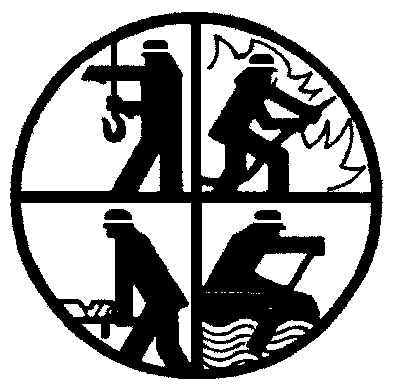 